АВТОНОМНАЯ НЕКОММЕРЧЕСКАЯ ОРГАНИЗАЦИЯ ДОПОЛНИТЕЛЬНОГО ПРОФЕССИОНАЛЬНОГО ОБРАЗОВАНИЯ«ЦЕНТРАЛЬНЫЙ МНОГОПРОФИЛЬНЫЙ ИНСТИТУТ»                                                                                                                                           УТВЕРЖДАЮ                                                                                                                         Ректор АНО ДПО «ЦМИ»  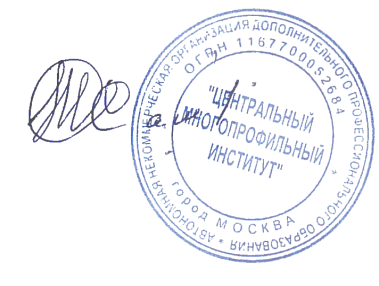 А.Х. Тамбиев                                                                                                                          «13»  июля  2020 г.Программа повышения квалификации по специальности«Стоматология»Стоматологическая помощь  населению_________________________________________________________________________наименование программы                                                                Москва 2020Цель реализации  программы.    Цель программы повышения квалификации специалистов со средним медицинским образованием по специальности «Стоматология» на  тему:  «Стоматологическая помощь  населению» заключается в совершенствовании и повышении профессионального уровня в рамках имеющейся квалификации, получение систематизированных теоретических знаний, умений, необходимых в профессиональной деятельности.Планируемые результаты обучения.   В результате освоения программы повышения квалификации слушатель должен приобрести следующие знания, умения и навыки необходимые для качественного выполнения профессиональной деятельности.Слушатель должен знать:- законов и иных нормативных правовых актов Российской Федерации в сферездравоохранения;- основ лечебно-диагностического процесса, профилактики заболеваний, пропагандыздорового образа жизни;- основных принципов организации стоматологической помощи в РФ;- анатомо-физиологических элементов челюстно-лицевой области в норме и при патологических состояниях, взаимосвязи функциональных систем организма;- профилактики стоматологических заболеваний, методов и средств гигиены полости рта;принципов обследования стоматологических пациентов;- правил сбора и направления биоматериала для исследования в лабораторию;- клинической симптоматики стоматологических заболеваний у различных возрастныхгрупп населения;- принципов диагностики и лечения стоматологических заболеваний;- принципов устройства и эксплуатации зубоврачебной аппаратуры;- современных слепочных и базисных материалов;- правил ведения учетно-отчетной документации структурного подразделения, основныхвидов медицинской документации;- медицинской этики и деонтологии, психологии профессионального общения.Слушатель должен уметь:- подготавливать стоматологическое оборудование к работе, осуществлять контрольисправности, правильности его эксплуатации;- осуществлять диагностику и лечение заболеваний и поражений зубов, полости рта ичелюстно-лицевой области;- проводить инструментальное обследование зубов и патологических зубодесневыхкарманов;- собирать биоматериал для исследования;- анализировать данные лабораторных и инструментальных исследований;- осуществлять рентгенологические исследования;- проводить мероприятия по санитарно-гигиеническому воспитанию и образованиюобслуживаемого населения, консультировать по вопросам формирования здоровогообраза жизни.Слушатель должен владеть навыками:- организация стоматологического амбулаторного приема;- клиническое и специальное обследование пациентов при различных заболеваниях зуба;профилактическая обработка зубов противокариозными средствами.  3. Содержание программы. 3.1. Учебный планпрограммы повышения квалификации                                               «Стоматологическая помощь  населению»Цель: углубленная подготовка по профилю работы специалиста.           Категория слушателей: специалисты со средним профессиональным образованием по специальности «Стоматология».Срок обучения:  36 часов                                                                                                         Форма обучения:  заочная, с применением электронного обучения дистанционных  образовательных технологий.                                               3.2. Календарный учебный график                                    программы повышения квалификации                                                                 «Стоматологическая помощь  населению»3.3. Содержание материала программыТема № 1: Здравоохранение в РФ. Организация стоматологической помощиЗдравоохранение как совокупность мер социально- экономического и медико-социального характера. Глобальная стратегия ВОЗ. Современная организационная структура стоматологических учреждений. Порядок взаимодействия амбулаторно-поликлинической и стационарной служб. Вопросы аккредитации и сертификации медицинских учреждений имедицинских работников.Тема № 2: ПравоведениеСоциально-правовые вопросы. Права и свободы человека и гражданина, механизмы их реализации. Основы государственного, административного, гражданского, трудового, семейного, уголовного права РФ. Правовые и нравственно-этические нормы в сфере профессиональнойдеятельности. Нормативно-правовые документы, регламентирующие профессиональнуюдеятельность специалиста.Тема № 3: Информационные технологии в профессиональной деятельностиИнформационное обеспечение в стоматологии. Методы и средства сбора, обработки, хранения, передачи и накопления информации. Основы компьютерной грамотности. Компьютерные технологии обучения.Тема № 4: Медицина профилактическая и гигиеническое воспитание населенияРаспространенность факторов риска развития  стоматологических заболеваний среди населения. Процесс приобретения здоровых привычек. Гигиеническое воспитание: содержание, принципы, этапы. Санитарное просвещение: цель, задачи, формы, методы оценки.Тема № 5: Анатомия и физиология органов полости ртаЗубочелюстная система как часть целого организма. Развитие и строение зубов. Акт жевания.Основы топографической анатомии челюстно-лицевой области. Связь зубов со смежнымиобластями. Основы гистохимии, гистологии слизистой оболочки полости рта. Микрофлора полости рта. Особенности анатомии и физиологии органов полости рта в различные возрастные периоды.Тема № 6: Современные методы обследования и диагностики в зубоврачебной практикеРентгенологическое исследование и рентгенодиагностика. Рентгенографический контролькачества пломбирования. Электродиагностика.  Цитологическое и гистологическое исследования в стоматологии.       4. Материально–технические условия реализации программы (ДПО и ЭО).Обучение проводится с применением системы дистанционного обучения,  которая предоставляет неограниченный доступ к электронной информационно – образовательной среде, электронной библиотеке образовательного учреждения из любой точки, в которой имеется доступ к информационно-телекоммуникационной сети «Интернет». Электронная информационно–образовательная среда обеспечивает:-доступ к учебным программам, модулям, издания электронных библиотечных систем и электронным образовательным ресурсам;- фиксацию хода образовательного процесса, результатов промежуточной аттестации и результатов освоения дополнительной профессиональной программы;-проведение всех видов занятий, процедур оценки результатов  обучения,  дистанционных образовательных технологий;- формирование электронного портфолио обучающегося, в том числе сохранение работ обучающегося, рецензий и оценок на эти работы со стороны любых участников образовательного процесса;- взаимодействие между участниками образовательного процесса, посредством сети «Интернет».- идентификация личности при подтверждении результатов обучения осуществляется с помощью программы дистанционного образования института, которая предусматривает регистрацию обучающегося, а так же персонифицированный учет данных об итоговой аттестации;5. Учебно – методическое обеспечение  программы Клинические рекомендации (протокол лечения) при заболевании слизистой оболочки рта «Лейкедема».  Клинические рекомендации по лечению больных детей острым герпетическим стоматитом (герпетическим гингивостоматитом)  Клинические рекомендации «Перелом нижней челюсти» е-stomatology.ru/director/protokols/protokol_   Клинические рекомендации «Частичное отсутствие зубов (частичная вторичная адентия, потеря зубов вследствие несчастного случая Клинические рекомендации (протокол лечения) при заболевании слизистой оболочки рта «Эритроплакия». e-stomatology.ru/director/protokols/protokol  Клинические рекомендации (протоколы лечения) «Гингивит». Клинические рекомендации (протоколы лечения) «Кариес зубов».  Клинические рекомендации (протоколы лечения) при диагнозе болезни периапикальных тканей  Клинические рекомендации (протоколы лечения) «Болезни пульпы зуба».        5.1. Учебно-методические пособия1. Безопасная больничная среда для пациентов и медицинского персонала:                            Учебно-методическое пособие. – Ростов-на-Дону, 2018 –24 с2. Гальцева Е.А. Современный подход к организации ухода за пациентами. Учебно-методическое пособие. Ростов-на-Дону, 2018–48с.3. Гарликов Н.Н. Доврачебная помощь при неотложных и экстренных состояниях.               Учебно-методическое пособие. Ростов-на-Дону, 2017 –34с.4. Стоматология: организация стоматологической помощи и анатомия зубов: учебное пособие/ А.В.Севбитов и др.; под ред. А.В. Севбитова, О.И. Адмакина. – Ростов н/Д:               Феникс, 2015. –155с.5. Стоматология: введение в кариесологию и пародонтологию: учебное пособие/ под ред. А.В. Севбитова.- Ростов н/Д:Феникс, 2015. –141с.6. Иорданишвили А.К. Физиология и патофизиология жевательно- речевого аппарата. –М.: Человек и медицина, 2016. -40с7. Справочник Стоматология России`2016/2017.                                                                                          8. Муравянникова Ж.Г. Основы стоматологической физиотерапии. -Ростов н/Д: Феникс, 2015. –320с. 9. Современные пломбировочные материалы и лекарственные препараты в терапевтической стоматологии/ под ред. Л.А. Дмитриевой. –М.: ООО Медицинское информационное агентство, 2011.-456с                                                                               10. Этика, право и менеджмент в стоматологии/ под ред. Ореховой Л.Ю. - М.: Человек и медицина, 2016. –120с.6. Оценка  качества освоения программы.      Оценка качества освоения  программы осуществляется аттестационной комиссией в виде онлайн тестирования на основе пятибалльной системы оценок по основным разделам программы.       Слушатель считается аттестованным, если имеет положительные оценки (3,4 или 5) по всем разделам программы, выносимым на экзамен.Итоговая аттестацияПо итогам освоения образовательной программы проводится итоговая аттестация в форме итогового тестирования.Оценочные материалы Критерии оцениванияОценка «отлично» выставляется слушателю в случае 90-100% правильных ответов теста.Оценка «хорошо» выставляется слушателю в случае, 80-89% правильных ответов теста.Оценка «удовлетворительно» выставляется слушателю в случае 65-79% правильных ответов теста.Примерные тестовые вопросы для итогового тестирования1. Стоматологическая заболеваемость населения региона оценивается при проведении:1. Диспансеризации населения2. Плановой санации полости рта3. Эпидемиологического стоматологического обследования4. Профилактических осмотров5. Профилактических мероприятий2. ВОЗ рекомендует проводить национальное эпидемиологическое стоматологическое обследование один раз в:1. 1 год2. 2 года3. 3 года4. 5 лет5. 10 лет3. Самой надежной стерилизацией инструментов, несмотря на всякие новшества, является
АвтоклавКипячениеСухой парСтерилизация детергентамиВерно 2 и 3Одна должность медицинской сестры устанавливается
На 4 должности врачей хирургов-стоматологовНа 1 должность врачей хирургов-стоматологовНа 2 должности врачей хирургов-стоматологовНа 3 должности врачей хирургов-стоматологовНа 0,5 ставки5. Общественное здоровье характеризуют показатели
    1. Трудовая активность населения
    2. Заболеваемость, инвалидность, демографические показатели, физическое развитие населения
   3. Физическое, социальное и психологическое благополучие
   4. Возможность трудовой деятельности
   5. Наличие или отсутствие болезней6. Основная задача стоматологической поликлиники
1.  Медицинская помощь больным на дому
2.  Лечебно-диагностическое обслуживание населения
3.  Организация работы по пропаганде здорового образа жизни
4.  Профилактическая работа
5.  Экспертиза временной нетрудоспособности7. Сестринское обследование в стоматологии включает:1. Осмотр, термодиагностику, опрос2. Опрос, осмотр, перкуссию, пальпацию  3. Рентгенографию, электроодонтометрию, биопсию4. Пальпацию, биопсию, электроодонтометрию8. Сестринское обследование пациента начинают с выяснения:1. Жалоб  2. Причины потери зубов3. Наличия системных профессиональных вредностей4. Наличия системных заболеваний9. Осмотр полости рта медицинская сестра должна начинать с:1. Собственно с полости рта2. Преддверия полости рта  3. Осмотра языка4. Осмотра дна полости рта10.  К основным методам обследования относятся:1. Опрос, рентгенография2. Опрос, осмотр3. Осмотр, эод4. Эод, рентгенография5. Перкуссия, эод 11. Слизистая оболочка полости рта в норме:1. Бледного цвета, сухая2. Бледно-розового цвета, сухая3. Бледно-розового цвета, равномерно увлажнена4. Ярко-красного цвета, обильно увлажнена5. Гипёремирована, отечна12. Методы обследования больного делятся на
1. Основные и дополнительные
2. Основные и косвенные
3. Инструментальные и визуальные
4. Все перечисленное верно13. Жалобы являются симптомом
1. Объективным
2. Субъективным14. Информация о профессиональных вредностях нужна для диагностики некоторых стоматологических заболеваниях
1. Да
2. Нет15. Информация о профессиональных вредностях нужна для диагностики
1. Кариеса
2. Некариозных поражений
3. Пульпита
4. Все перечисленное верноСоставитель  программы:Байтоков  Магомед  Борисович,  врач стоматолог, врач высшей категории№ п/пНаименование темыВсего часовВ том числеВ том числеФорма контроля№ п/пНаименование темыВсего часовЛекцииПрактика/ семинарФорма контроля1.Организационно-правовые и информационные основыпрофессиональной деятельности1818-1.1Здравоохранение в РФ. Организациястоматологической помощи66-1.2Правоведение66-1.3Информационные технологии в профессиональной деятельности66-2.Современные физиотерапевтические методы в стоматологии 1616-2.1Медицина профилактическая и гигиеническое воспитание населения44-2.2Анатомия и физиология органов полости рта66-2.3Современные методы обследования и диагностики в зубоврачебной практике66-3.Итоговая аттестация2--Тестовый контрольИТОГОИТОГО3634-2№ п/п Наименование разделов и тем     Кол-во часовКалендарныйпериод(дни цикла)12341. Организационно-правовые и информационные основы профессиональной деятельности18с 1 по 3 деньцикла1.1Здравоохранение в РФ. Организациястоматологической помощи6с 1 по 3 деньцикла1.2Правоведение6с 1 по 3 деньцикла1.3Информационные технологии в профессиональнойдеятельности6с 1 по 3 деньцикла2. Участие в профилактическом, лечебно-диагностическом и реабилитационном процессах16с 4 по 6 деньцикла2.1Медицина профилактическая и гигиеническоевоспитание населения4с 4 по 6 деньцикла2.2Анатомия и физиология органов полости рта6с 4 по 6 деньцикла2.3Современные методы обследования и диагностики взубоврачебной практике6с 4 по 6 деньцикла3.Итоговая аттестация26 день циклаИТОГОИТОГО366